ANIMAUXPour remplir cette grille de mots croisés, écris une lettre capitale par case.Un conseil : commence par les définitions les plus faciles !Fais attention aux définitions (si on dit « animal qui… », le nom à trouver est au singulier). Amuse-toi bien !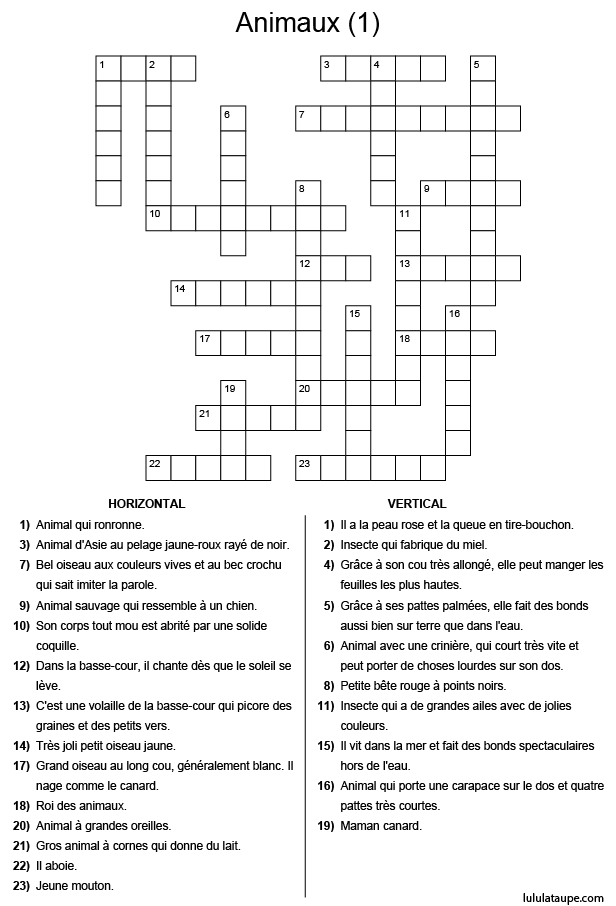 